 Единый центр поддержки и реабилитации участников специальной военной операции -Единый центр поддержки и реабилитации участников специальной военной операции -  организация, созданная для участников СВО и их семей.       Приоритетной задачей центра является поддержание физического, психологического и эмоционального здоровья участников СВО, а так же создание условий для комфортного досуга. В центре можно получить социальные услуги: медицинские, психологические, юридические, содействие в получении услуг в сторонних организациях.На территории г. Челябинска функционирует Единый центр поддержки и реабилитации и, на его площадке - филиал Государственного фонда "Защитники Отечества" по Челябинской области, совместными усилиями которых решаются различные вопросы ветеранов боевых действий и членов их семей. Получить комплекс разных услуг по телефону горячей линии или очно могут и другие категории участников СВО:- мобилизованные- добровольцы- контрактники- гражданские специалисты, работавшие в зоне СВО- волонтёры, оказывавшие помощь в зоне СВО- члены семей участников СВОВ Едином центре помощь могут получить все граждане, кто нуждается в психологической, юридической, финансовой, социальной и медицинской поддержке. Ветеранам, другим категориям участников СВО могут быть предоставлены как государственные, так и другие виды услуг по принципу «единого окна». Они могут проконсультироваться, получить информацию о других мерах социальной поддержки, которые предусмотрены федеральным и региональным законодательством, таких как: льготы в сфере образования, ЖКХ, занятости, профессионального переобучения, культуры и спорта, а сотрудники центра помогут с оформлением этих дополнительных льгот и выплат.В Едином центре можно получить следующие виды услуг на сегодняшний момент:Получить помощь в поиске работы-разработка стратегии поиска работы, составление резюме, подбор вакансий и программ профессионального обученияПолучить психологическую поддержку, психотерапевтическую помощь при ПТСР.Индивидуальные занятия, семейные консультации и групповые тренинги проводят высококвалифицированные, в том числе клинические психологи, психотерапевты, имеющие медицинское образование, владеющие методиками психокоррекции и терапии при ПТСР, включая методики с использованием медикаментозных препаратов. Для членов семей, включая детей проводится семейная психотерапия. Прием ведут специалисты-психологи, психотерапевты с использованием оборудования экспертного класса в сфере психодиагностики и психокоррекции, в том числе с БОС.Консультация юриста, адвоката (бесплатная юридическая помощь)-разъяснение действующего законодательства и поддержка в решении проблем семьи, требующих участия юриста, адвоката.Получить консультацию специалистов о возможностях центра по обучению и использованию вспомогательных средств для ухода и TCP-подбор технических средств реабилитации, прокат необходимых технических средств реабилитации, помощь в обучении использования данных средств в «Школе ухода», обучение проводятся как для участников СВО, так и для членов семьи.Протестировать свои возможности в симуляционной зоне для адаптации к условиям городской среды-обучение в демонстрационно-тренировочной зоне с полномасштабными макетами городской среды и жилых помещений.Воспользоваться залом лечебной или адаптивной физической культурыНа современных силовых, кардио, вело, и других тренажерах, под наблюдением специалистов проводятся индивидуальные и групповые занятия по лечебной или адаптивной физкультуре для всех участников СВО, в том числе для инвалидов- колясочников.Также наличие высокотехнологичного медицинского оборудования - тренажера ходьбы «Биокинект» - с адаптивной электрической стимуляцией (ФЭС) и биологической обратной связью (БОС) позволяет проводить диагностику и восстановление функции ходьбы у ветеранов и участников СВО, получивших ранения и травмы головы и нижних конечностей.Киберклуб - место для обучения и общения в интернет-пространстве.Повысить уровень компьютерной грамотности, обучиться и освоить новые профессии, использующие фриланс-технологию, как способ для получения работы в современных условиях для всех желающих.С пользой провести время с семьёй, друзьями и однополчанамиПосетив мастер-классы, кинопросмотры, просветительские лекции и развивающие тренинги.Для комфортного время препровождения в центре организованы мягкие зоны, гостиная для общения, библиотека, две детские игровые комнаты для разного возраста детей.График работы Единого центра - ежедневно с 08:30 до 20:30 телефон горячей линии 8 (351) 700-16-16Наведите камеру телефона на QR код ( в режиме фото) и переходите в социальные сети единого центра!График работыКонтакты:Приемная: 8 (3512) 45-25-60Горячая линия : 8 (35170) 016-16E-mail: ec-svo74@yandex.ruАдрес: Челябинск, улица Университетская Набережная, 123сайт:https://ecp74.ru/Фонд «Защитники Отечества»: 700-23-23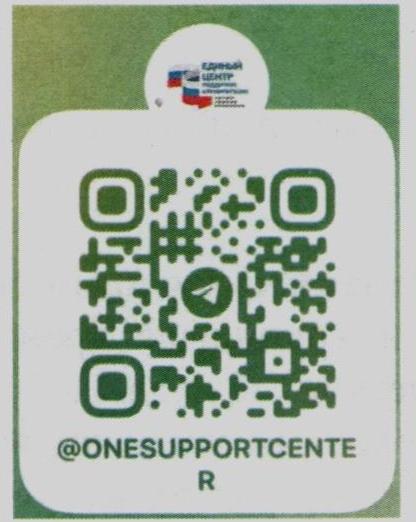 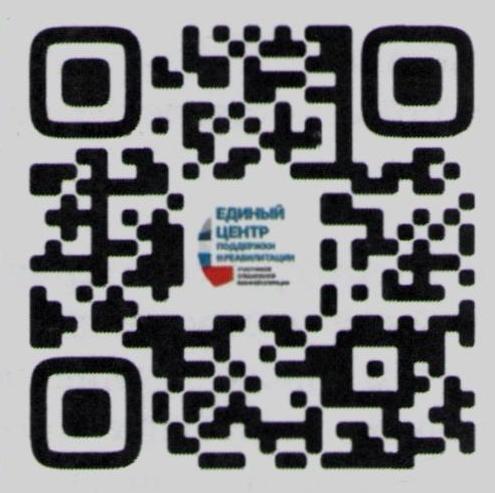 День недели              Часы работы                     Понедельникс 8:30 до 20:30Вторникс 8:30 до 20:30Средас 8:30 до 20:30Четвергс 8:30 до 20:30Пятницас 8:30 до 20:30Субботас 8:30 до 20:30Воскресеньес 8:30 до 20:30